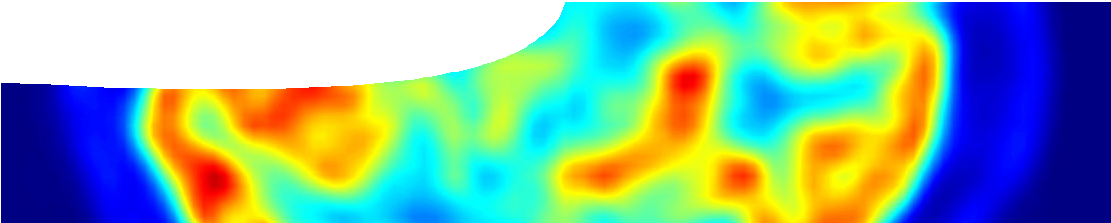 ComponentsPurposeTo Elaborate on uses of radioisotopes in medicine.Activity summaryOutcomesStudents:explain principles observed when handling radioactive materials;describe monitoring devices used by handlers of radioactive materials;understand possible dangers of handling radioactive materials;understand how radioisotopes can be used in diagnostic and therapeutic situations; anddescribe the process of brachytherapy.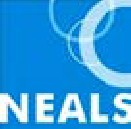 Technical requirementsA modern browser (eg Internet Explorer 9 or later, Google Chrome, Safari 5.0+, Opera or Firefox) is required to view the video. A high quality MP4 version of the video is available by download from the SPICE website.The guide and worksheet require Adobe Reader (version 5 or later), which is a free download from www.adobe.com. The worksheet is also available in Microsoft Word format.Using the videoThe video shows a physicist collecting, transporting and disposing of radioactive material. While doing so it is explained what safety protocols are in place to minimise exposure to radiation poisoning. The three main safety procedures (shielding, distance from source, and time exposed to source) are emphasised.Discussion questions after viewing the video could include:What safety precautions are used by physicists when handling radioactive isotopes?gloves are wornlead container is used to store the isotope when not in usetongs are used to transfer the isotope protective coat is wornfilm badge (dosimeter) to detect radiation is worn transfer is dispensed behind a lead wallpatient is seated in a separate room to where the isotope is dispensedquantity (volume) of isotope is carefully measuredWould handling procedures for dealing with alpha emitters be different from handling gamma emitters?There would be no difference in protocols, despite alpha radiation being less penetrating than gamma radiation (this is a very conservative approach).AcknowledgementsScience experts: Simon Woodings (Radiation Oncology Medical Physicist) and Pat Barker (Senior Diagnostic Medical Physicist), Royal Perth Hospital.Thanks to Dr David Causer, Royal Perth Hospital.Designed and developed by the Centre for Learning Technology, The University of Western Australia.Production team: Alwyn Evans, Bob Fitzpatrick, Paul Ricketts, Gary Thomas and Michael Wheatley, with thanks to Roger Dickinson, Jenny Gull and Wendy Sanderson.banner image: ‘Transaxial slice of a human brain taken with positron emission tomography’ by Jens Langner. PD. en.wikipedia.org/wiki/File:PET-image.jpgSPICE resources and copyrightAll SPICE resources are available from the Centre for Learning Technology at The University of Western Australia (“UWA”). Selected SPICE resources are available through the websites of Australian State and Territory Education Authorities.Copyright of SPICE Resources belongs to The University of Western Australia unless otherwise indicated.Teachers and students at Australian and New Zealand schools are granted permission to reproduce, edit, recompile and include in derivative works the resources subject to conditions detailed at spice. wa.edu.au/usage.All questions involving copyright and use should be directed to SPICE at UWA.Web: spice.wa.edu.au Email: spice@uwa.edu.au Phone: (08) 6488 3917Centre for Learning Technology (M016) The University of Western Australia35 Stirling HighwayCrawley WA 6009Associated SPICE resourcesNAME	DESCRIPTION	AUDIENCENAME	DESCRIPTION	AUDIENCENAME	DESCRIPTION	AUDIENCE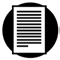 Nuclear medicineteachers guideThis guide shows how a video and comprehension worksheet may be used to elaborate on medical uses of radioisotopes. Safety proceduresfollowed by handlers of radioactive materials are emphasised.teachers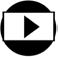 Too hot to handle! Working safely with radioisotopesvideoThe video shows a technician preparing, dispensing and administering radioactive iodine to a patient.students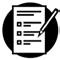 Medical uses of radioisotopesworksheetThis worksheet contains information about radiotherapy and related questions.studentsACTIVITY	POSSIBLE STRATEGYACTIVITY	POSSIBLE STRATEGYView the video, Too hot to handle.whole class discussionStudents read and study text on worksheet, Medical uses of radioisotopes.readStudents answer questions on the worksheet.write responses